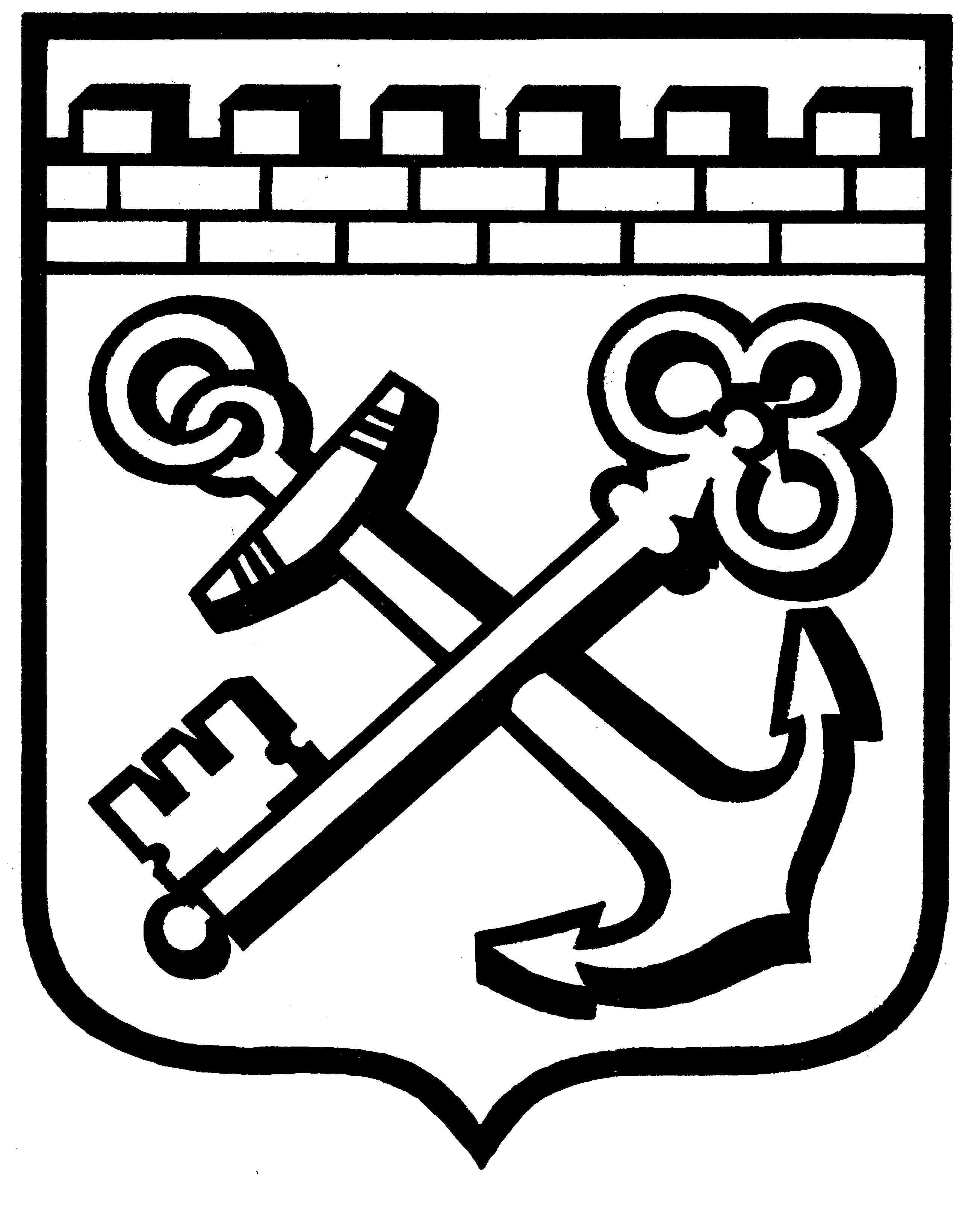 КОМИТЕТ ГРАДОСТРОИТЕЛЬНОЙ ПОЛИТИКИ
ЛЕНИНГРАДСКОЙ ОБЛАСТИПРИКАЗот _________________________  № ____Об утверждении Положения о составе, порядке подготовки документов территориального планирования муниципальных образований Ленинградской области, порядке подготовки изменений и внесения их в такие документы, а также составе, порядке подготовки планов реализации таких документовВ соответствии с частью 2 статьи 18 Градостроительного кодекса Российской Федерации, руководствуясь пунктом 2.42 Положения о Комитете градостроительной политики Ленинградской области, утвержденного постановлением Правительства Ленинградской области от 9 сентября 2019 года № 421, приказываю:Утвердить Положение о составе, порядке подготовки документов территориального планирования муниципальных образований Ленинградской области, порядке подготовки изменений и внесения их в такие документы, а также составе, порядке подготовки планов реализации таких документов согласно приложению к настоящему постановлению.Председатель Комитетаградостроительной политикиЛенинградской области							И. КулаковУтвержденоприказом Комитета градостроительной политики Ленинградской областиот ___________________ №___ (приложение)ПОЛОЖЕНИЕо составе, порядке подготовки документов территориальногопланирования муниципальных образований Ленинградской области,порядке подготовки изменений и внесения их в такие документы,а также составе, порядке подготовки планов реализации такихдокументов1. Состав документов территориального планирования муниципальных образований Ленинградской области1.1. Состав схемы территориального планирования муниципального района установлен статьей 19 Градостроительного кодекса Российской Федерации.1.2. Состав генерального плана поселения, городского округа установлен статьей 23 Градостроительного кодекса Российской Федерации.2.	Порядок подготовки документов территориального планирования муниципальных образований Ленинградской области2.1.	Подготовка схемы территориального планирования муниципального района осуществляется в соответствии со статьями 20 и 21 Градостроительного кодекса Российской Федерации.2.2.	Подготовка генерального плана поселения, городского округа осуществляется в соответствии со статьями 24, 25 и 28 Градостроительного кодекса Российской Федерации.3.	Порядок подготовки изменений и внесения их в документытерриториального планирования муниципальных образованийЛенинградской области3.1. Внесение изменений в схему территориального планирования муниципального района осуществляется в соответствии с требованиями, установленными статьями 20 и 21 Градостроительного кодекса Российской Федерации.3.2.  Внесение изменений в генеральный план поселения, городского округа осуществляется в соответствии с требованиями, установленными статьями 24, 25 и 28 Градостроительного кодекса Российской Федерации.4.	Состав и порядок подготовки планов реализации документов территориального планирования муниципальных образований Ленинградской области.4.1. В состав планов реализации документов территориального планирования муниципальных образований Ленинградской области (далее – план реализации) входят:4.1.1. Перечень и сроки выполнения мероприятий по реализации документов территориального планирования муниципальных образований. 4.1.2. Финансово-экономическое обоснование реализации документа территориального планирования. 4.2. Подготовка плана реализации осуществляется в следующем порядке:4.2.1. Главой местной администрации района, поселения, городского округа принимается решение о разработке проекта плана реализации и определении ответственного за разработку проекта плана реализации.4.2.2. Глава местной администрации района, поселения, городского округа утверждает проект плана реализации.4.2.3. Утвержденный план реализации подлежит размещению на официальном сайте органа местного самоуправления в информационно-телекоммуникационной сети «Интернет» (при наличии официального сайта муниципального образования) и опубликованию в порядке, установленном для официального опубликования муниципальных правовых актов, иной официальной информации.4.3. Органы местного самоуправления муниципальных образований могут устанавливать дополнительные требования к составу и порядку подготовки плана реализации муниципальным правовым актом. 4.4. Реализация документов территориального планирования муниципальных образований осуществляется путем выполнения мероприятий, предусмотренных в статье 26 Градостроительного кодекса Российской Федерации.